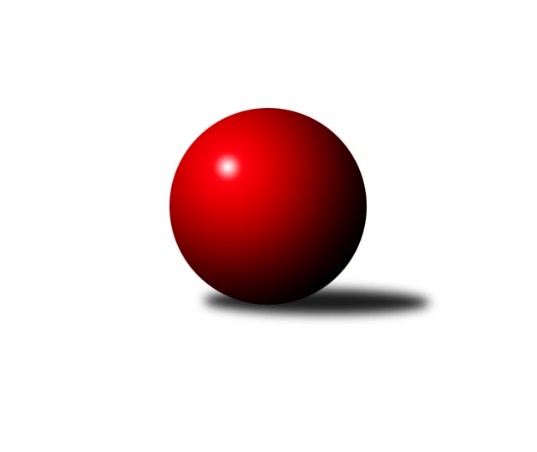 Č.12Ročník 2018/2019	30.11.2018Nejlepšího výkonu v tomto kole: 2719 dosáhlo družstvo: SK Meteor Praha Divize AS 2018/2019Výsledky 12. kolaSouhrnný přehled výsledků:SK Meteor Praha 	- PSK Union Praha 	6:2	2719:2564	8.0:4.0	28.11.KK Konstruktiva Praha B	- SC Olympia Radotín	6:2	2572:2498	8.0:4.0	28.11.KK Konstruktiva Praha A	- TJ Praga Praha 	8:0	2686:2434	9.0:3.0	29.11.KK Jiří Poděbrady B	- TJ Sokol Benešov B	3:5	2669:2681	5.5:6.5	30.11.TJ Sparta Kutná Hora B	- KK Slavoj Praha B	4:4	2683:2636	7.0:5.0	30.11.TJ Neratovice	- TJ AŠ Mladá Boleslav 	6:2	2547:2543	7.0:5.0	30.11.TJ Sokol Brandýs n. L.	- KK Slavia Praha	2:6	2584:2599	7.0:5.0	30.11.Tabulka družstev:	1.	KK Konstruktiva Praha A	12	10	0	2	65.0 : 31.0 	86.5 : 57.5 	 2673	20	2.	SK Meteor Praha	12	9	0	3	63.0 : 33.0 	81.5 : 62.5 	 2577	18	3.	KK Slavia Praha	12	7	2	3	59.0 : 37.0 	76.0 : 68.0 	 2580	16	4.	KK Konstruktiva Praha B	12	7	1	4	59.0 : 37.0 	86.0 : 58.0 	 2520	15	5.	TJ AŠ Mladá Boleslav	12	7	0	5	54.5 : 41.5 	74.5 : 69.5 	 2534	14	6.	TJ Neratovice	12	7	0	5	52.5 : 43.5 	80.5 : 63.5 	 2550	14	7.	TJ Sokol Benešov B	12	6	1	5	46.0 : 50.0 	73.0 : 71.0 	 2536	13	8.	PSK Union Praha	12	5	1	6	43.5 : 52.5 	67.5 : 76.5 	 2505	11	9.	KK Slavoj Praha B	12	3	4	5	45.0 : 51.0 	68.5 : 75.5 	 2514	10	10.	TJ Praga Praha	12	4	1	7	40.0 : 56.0 	66.5 : 77.5 	 2553	9	11.	TJ Sokol Brandýs n. L.	12	3	2	7	39.0 : 57.0 	62.0 : 82.0 	 2567	8	12.	TJ Sparta Kutná Hora B	12	3	1	8	36.0 : 60.0 	61.0 : 83.0 	 2556	7	13.	KK Jiří Poděbrady B	12	3	1	8	34.5 : 61.5 	67.5 : 76.5 	 2470	7	14.	SC Olympia Radotín	12	3	0	9	35.0 : 61.0 	57.0 : 87.0 	 2485	6Podrobné výsledky kola:	 SK Meteor Praha 	2719	6:2	2564	PSK Union Praha 	Jindřich Sahula	 	 240 	 215 		455 	 2:0 	 385 	 	190 	 195		Michal Franc	Ivo Steindl	 	 224 	 195 		419 	 0:2 	 446 	 	233 	 213		Luboš Soukup	Ladislav Zahrádka	 	 229 	 218 		447 	 2:0 	 374 	 	183 	 191		Petr Moravec	Martin Boháč	 	 251 	 223 		474 	 2:0 	 439 	 	224 	 215		Ctirad Dudycha	Ivana Vlková	 	 223 	 241 		464 	 1:1 	 467 	 	246 	 221		David Dittrich	Milan Mikulášek	 	 249 	 211 		460 	 1:1 	 453 	 	226 	 227		Luboš Polanskýrozhodčí: Ladislav ZahrádkaNejlepší výkon utkání: 474 - Martin Boháč	 KK Konstruktiva Praha B	2572	6:2	2498	SC Olympia Radotín	Arnošt Nedbal	 	 219 	 220 		439 	 2:0 	 418 	 	214 	 204		Robert Asimus	Tibor Machala	 	 239 	 223 		462 	 2:0 	 427 	 	208 	 219		Pavel Dvořák	Jaroslav Pleticha st.	 	 204 	 218 		422 	 2:0 	 385 	 	192 	 193		Radek Pauk	Miroslav Šnejdar st.	 	 200 	 210 		410 	 0:2 	 432 	 	208 	 224		Jiří Ujhelyi	Jaroslav Pleticha ml.	 	 194 	 198 		392 	 0:2 	 436 	 	220 	 216		Vladimír Zdražil	Stanislav Vesecký	 	 205 	 242 		447 	 2:0 	 400 	 	203 	 197		Petr Dvořákrozhodčí: Miroslav ŠnejdarNejlepší výkon utkání: 462 - Tibor Machala	 KK Konstruktiva Praha A	2686	8:0	2434	TJ Praga Praha 	Václav Posejpal	 	 219 	 219 		438 	 1:1 	 422 	 	182 	 240		Jaroslav Kourek	Pavel Kohlíček	 	 222 	 191 		413 	 1:1 	 400 	 	200 	 200		Milan Komorník	Jakub Wrzecionko	 	 224 	 211 		435 	 1:1 	 426 	 	213 	 213		Michal Bartoš	Michal Ostatnický	 	 228 	 213 		441 	 2:0 	 413 	 	206 	 207		Pavel Janoušek	Petr Tepličanec	 	 264 	 256 		520 	 2:0 	 419 	 	190 	 229		Petr Kašpar	Zdeněk Zahrádka	 	 206 	 233 		439 	 2:0 	 354 	 	173 	 181		Rostislav Kašpar *1rozhodčí: Pavel Kohlíčekstřídání: *1 od 51. hodu David KašparNejlepší výkon utkání: 520 - Petr Tepličanec	 KK Jiří Poděbrady B	2669	3:5	2681	TJ Sokol Benešov B	Jiří Tichý	 	 235 	 218 		453 	 1:1 	 436 	 	216 	 220		Jiří Kočí	Jiří Šafránek	 	 227 	 209 		436 	 0:2 	 456 	 	230 	 226		Antonín Šostý	Dušan Richter	 	 199 	 232 		431 	 1:1 	 443 	 	245 	 198		Marek Červ	Vladimír Klindera	 	 218 	 199 		417 	 0:2 	 460 	 	238 	 222		Karel Drábek	Jaroslav Kazda	 	 246 	 234 		480 	 2:0 	 437 	 	205 	 232		Michal Vyskočil	Ondřej Šustr	 	 241 	 211 		452 	 1.5:0.5 	 449 	 	241 	 208		Dušan Dvořákrozhodčí: Václav AndělNejlepší výkon utkání: 480 - Jaroslav Kazda	 TJ Sparta Kutná Hora B	2683	4:4	2636	KK Slavoj Praha B	Zdeněk Rajchman	 	 234 	 234 		468 	 2:0 	 392 	 	201 	 191		Petr Beneda	Tomáš Jelínek	 	 232 	 197 		429 	 1:1 	 434 	 	202 	 232		Jiří Kašpar	Bohumír Kopecký	 	 190 	 220 		410 	 0:2 	 467 	 	241 	 226		Anton Stašák	Jaroslav Čermák	 	 218 	 248 		466 	 1:1 	 474 	 	242 	 232		Roman Cypro	Václav Jelínek	 	 205 	 238 		443 	 1:1 	 463 	 	246 	 217		Viktor Jungbauer	František Tesař	 	 229 	 238 		467 	 2:0 	 406 	 	201 	 205		Petr Pravlovský *1rozhodčí: Barborová Hanastřídání: *1 od 51. hodu Miroslav BubeníkNejlepší výkon utkání: 474 - Roman Cypro	 TJ Neratovice	2547	6:2	2543	TJ AŠ Mladá Boleslav 	Josef Šálek	 	 214 	 218 		432 	 2:0 	 415 	 	211 	 204		Michal Horáček	Josef Trnka	 	 202 	 204 		406 	 0:2 	 445 	 	238 	 207		Petr Horáček	Jan Kozák	 	 213 	 214 		427 	 2:0 	 389 	 	192 	 197		Josef Cíla *1	Zdeněk Trnka	 	 205 	 217 		422 	 1:1 	 411 	 	189 	 222		Pavel Horáček ml.	Petr Vacek	 	 222 	 191 		413 	 0:2 	 468 	 	233 	 235		Tomáš Křenek	Pavel Šťastný	 	 214 	 233 		447 	 2:0 	 415 	 	201 	 214		Petr Palaštukrozhodčí: Jan Kozákstřídání: *1 od 51. hodu Pavel PalaštukNejlepší výkon utkání: 468 - Tomáš Křenek	 TJ Sokol Brandýs n. L.	2584	2:6	2599	KK Slavia Praha	František Čvančara	 	 216 	 204 		420 	 2:0 	 408 	 	207 	 201		Jan Bürger	Václav Sommer	 	 232 	 194 		426 	 1:1 	 430 	 	225 	 205		Aleš Jungmann	Vladimír Sommer	 	 193 	 200 		393 	 0:2 	 446 	 	202 	 244		Filip Knap	Miloslav Rychetský	 	 224 	 218 		442 	 1:1 	 447 	 	207 	 240		Tereza Bendová	Karel Křenek	 	 224 	 245 		469 	 2:0 	 432 	 	202 	 230		Karel Vaňata	Martin Šmejkal	 	 238 	 196 		434 	 1:1 	 436 	 	230 	 206		Luboš Zelenkarozhodčí: Miloslav RychetskýNejlepší výkon utkání: 469 - Karel KřenekPořadí jednotlivců:	jméno hráče	družstvo	celkem	plné	dorážka	chyby	poměr kuž.	Maximum	1.	Karel Křenek 	TJ Sokol Brandýs n. L.	463.19	306.9	156.3	2.4	6/6	(486)	2.	Jakub Wrzecionko 	KK Konstruktiva Praha A	456.26	301.9	154.3	3.1	7/7	(490)	3.	Martin Boháč 	SK Meteor Praha 	450.93	301.0	149.9	3.2	5/6	(474)	4.	Jan Kvapil 	TJ Neratovice	449.55	298.5	151.1	2.5	4/6	(469)	5.	Michal Ostatnický 	KK Konstruktiva Praha A	447.89	303.7	144.1	3.0	7/7	(491)	6.	Václav Posejpal 	KK Konstruktiva Praha A	447.47	309.0	138.4	2.3	6/7	(484)	7.	Miloslav Rychetský 	TJ Sokol Brandýs n. L.	446.74	292.9	153.8	2.5	6/6	(474)	8.	Martin Pondělíček 	SC Olympia Radotín	446.63	294.1	152.5	2.7	6/8	(484)	9.	Petr Tepličanec 	KK Konstruktiva Praha A	445.97	294.7	151.3	2.9	7/7	(520)	10.	Ladislav Zahrádka 	SK Meteor Praha 	445.57	307.2	138.4	4.0	6/6	(473)	11.	Anton Stašák 	KK Slavoj Praha B	442.00	296.6	145.4	3.2	6/8	(471)	12.	Zdeněk Zahrádka 	KK Konstruktiva Praha A	441.54	301.9	139.6	3.5	7/7	(475)	13.	Pavel Kohlíček 	KK Konstruktiva Praha A	440.03	299.7	140.3	4.3	6/7	(494)	14.	Robert Asimus 	SC Olympia Radotín	437.50	295.8	141.7	4.1	7/8	(464)	15.	Karel Vaňata 	KK Slavia Praha	436.40	301.6	134.8	6.3	7/7	(464)	16.	Filip Knap 	KK Slavia Praha	436.21	294.4	141.9	4.9	7/7	(464)	17.	Josef Šálek 	TJ Neratovice	436.10	300.0	136.1	6.4	5/6	(477)	18.	Ivo Steindl 	SK Meteor Praha 	435.47	296.1	139.4	4.5	6/6	(460)	19.	Tereza Bendová 	KK Slavia Praha	435.00	295.5	139.5	4.8	6/7	(468)	20.	Zdeněk Rajchman 	TJ Sparta Kutná Hora B	434.43	295.5	138.9	4.8	5/6	(468)	21.	Rostislav Kašpar 	TJ Praga Praha 	434.38	292.7	141.7	3.1	6/8	(470)	22.	František Tesař 	TJ Sparta Kutná Hora B	434.31	294.8	139.5	4.0	6/6	(471)	23.	Viktor Jungbauer 	KK Slavoj Praha B	434.22	298.2	136.1	5.3	8/8	(492)	24.	Jan Kozák 	TJ Neratovice	431.88	297.0	134.9	4.7	4/6	(464)	25.	Tomáš Jelínek 	TJ Sparta Kutná Hora B	430.64	297.6	133.0	5.3	6/6	(465)	26.	Tibor Machala 	KK Konstruktiva Praha B	430.17	289.3	140.9	3.9	5/6	(462)	27.	Milan Mikulášek 	SK Meteor Praha 	430.11	302.2	127.9	8.3	6/6	(476)	28.	Vladimír Zdražil 	SC Olympia Radotín	430.09	299.0	131.1	5.3	8/8	(458)	29.	Tomáš Křenek 	TJ AŠ Mladá Boleslav 	429.39	297.5	131.9	4.9	7/8	(468)	30.	Pavel Plachý 	SK Meteor Praha 	429.25	292.1	137.1	5.3	4/6	(447)	31.	Jaroslav Kourek 	TJ Praga Praha 	429.25	296.3	133.0	5.3	8/8	(468)	32.	Stanislav Vesecký 	KK Konstruktiva Praha B	428.71	296.5	132.2	6.5	4/6	(463)	33.	Jiří Kočí 	TJ Sokol Benešov B	428.58	294.7	133.9	6.9	6/8	(444)	34.	David Kašpar 	TJ Praga Praha 	428.07	294.6	133.5	5.7	6/8	(449)	35.	Pavel Novák 	PSK Union Praha 	427.54	293.4	134.1	5.5	7/8	(463)	36.	Milan Komorník 	TJ Praga Praha 	427.50	292.7	134.9	3.6	8/8	(460)	37.	Arnošt Nedbal 	KK Konstruktiva Praha B	426.87	291.2	135.7	6.0	5/6	(462)	38.	Jaroslav Kazda 	KK Jiří Poděbrady B	426.50	297.0	129.5	3.6	6/6	(480)	39.	Jaroslav Čermák 	TJ Sparta Kutná Hora B	426.19	289.2	137.0	4.9	6/6	(466)	40.	Jiří Kašpar 	KK Slavoj Praha B	425.71	292.8	132.9	3.8	7/8	(470)	41.	Petr Šteiner 	TJ Neratovice	425.67	290.4	135.3	5.7	6/6	(448)	42.	Marek Červ 	TJ Sokol Benešov B	425.30	294.6	130.8	5.4	8/8	(462)	43.	Luboš Polanský 	PSK Union Praha 	424.57	293.1	131.4	5.5	7/8	(453)	44.	Petr Horáček 	TJ AŠ Mladá Boleslav 	424.25	296.8	127.5	6.3	6/8	(445)	45.	Dušan Dvořák 	TJ Sokol Benešov B	424.04	297.4	126.6	7.1	7/8	(449)	46.	Michal Vyskočil 	TJ Sokol Benešov B	422.71	290.9	131.8	6.1	7/8	(446)	47.	Martin Šmejkal 	TJ Sokol Brandýs n. L.	422.70	286.1	136.6	3.9	5/6	(465)	48.	Aleš Jungmann 	KK Slavia Praha	422.50	293.7	128.8	6.5	7/7	(463)	49.	Jan Bürger 	KK Slavia Praha	422.45	296.6	125.8	6.3	7/7	(441)	50.	František Čvančara 	TJ Sokol Brandýs n. L.	422.37	294.6	127.7	7.1	5/6	(463)	51.	Petr Palaštuk 	TJ AŠ Mladá Boleslav 	421.45	289.0	132.5	5.5	8/8	(455)	52.	Luboš Zelenka 	KK Slavia Praha	421.38	295.9	125.5	7.0	7/7	(455)	53.	Ctirad Dudycha 	PSK Union Praha 	420.83	292.9	128.0	8.2	8/8	(442)	54.	Zdeněk Končel 	TJ Sparta Kutná Hora B	419.36	292.8	126.6	5.4	5/6	(472)	55.	Jaroslav Pleticha  st.	KK Konstruktiva Praha B	418.36	289.2	129.2	7.9	6/6	(474)	56.	Michal Horáček 	TJ AŠ Mladá Boleslav 	417.66	291.8	125.8	5.9	7/8	(450)	57.	Pavel Janoušek 	TJ Praga Praha 	417.19	290.8	126.4	6.8	7/8	(505)	58.	Jakub Hlava 	KK Konstruktiva Praha B	416.67	283.9	132.8	4.4	6/6	(471)	59.	Ondřej Šustr 	KK Jiří Poděbrady B	415.61	291.1	124.5	8.1	6/6	(452)	60.	Luboš Brabec 	TJ Sokol Benešov B	415.50	292.3	123.2	7.4	6/8	(445)	61.	Pavel Dvořák 	SC Olympia Radotín	415.35	292.5	122.9	7.5	8/8	(448)	62.	Pavel Horáček  ml.	TJ AŠ Mladá Boleslav 	414.29	284.3	130.0	5.6	8/8	(465)	63.	Michal Bartoš 	TJ Praga Praha 	414.14	290.6	123.5	7.7	7/8	(448)	64.	Jindřich Sahula 	SK Meteor Praha 	413.86	302.9	111.0	10.1	5/6	(498)	65.	Bohumír Kopecký 	TJ Sparta Kutná Hora B	413.75	294.8	119.0	10.4	6/6	(460)	66.	Pavel Kotek 	TJ Sokol Brandýs n. L.	413.60	291.4	122.2	7.9	5/6	(443)	67.	Michal Franc 	PSK Union Praha 	411.18	288.3	122.9	8.9	7/8	(444)	68.	Roman Cypro 	KK Slavoj Praha B	410.89	300.3	110.6	12.8	6/8	(499)	69.	Vladimír Klindera 	KK Jiří Poděbrady B	408.58	283.6	125.0	8.3	6/6	(430)	70.	Josef Trnka 	TJ Neratovice	408.17	293.0	115.1	9.4	6/6	(435)	71.	Miroslav Šnejdar  st.	KK Konstruktiva Praha B	403.43	285.1	118.3	8.3	6/6	(456)	72.	Miroslav Bubeník 	KK Slavoj Praha B	402.40	287.0	115.4	8.8	7/8	(439)	73.	Luboš Soukup 	PSK Union Praha 	402.08	284.4	117.7	9.5	8/8	(449)	74.	Dušan Richter 	KK Jiří Poděbrady B	399.50	281.5	118.0	10.6	5/6	(456)	75.	Ivana Vlková 	SK Meteor Praha 	397.14	276.6	120.5	9.3	5/6	(471)	76.	Petr Dvořák 	SC Olympia Radotín	395.53	278.8	116.7	9.8	8/8	(436)	77.	Jiří Ujhelyi 	SC Olympia Radotín	394.68	278.9	115.8	11.0	8/8	(432)		Josef Kašpar 	TJ Praga Praha 	497.00	295.0	202.0	0.0	1/8	(497)		Jiří Franěk 	TJ Sokol Benešov B	484.00	317.0	167.0	6.0	1/8	(484)		Milan Mareš  ml.	KK Slavia Praha	480.00	310.0	170.0	0.0	1/7	(480)		Ladislav Kalous 	TJ Sokol Benešov B	480.00	327.0	153.0	5.0	1/8	(480)		Richard Sekerák 	SK Meteor Praha 	458.00	309.0	149.0	4.0	1/6	(458)		Pavel Šťastný 	TJ Neratovice	457.75	298.8	159.0	2.0	2/6	(485)		David Dittrich 	PSK Union Praha 	446.76	299.6	147.2	3.9	5/8	(493)		Jiří Tichý 	KK Jiří Poděbrady B	446.17	303.2	143.0	3.7	2/6	(453)		Petr Božka 	TJ Neratovice	444.33	300.7	143.7	3.1	3/6	(491)		Stanislav Březina 	KK Slavoj Praha B	443.33	298.3	145.0	3.3	3/8	(460)		Josef Cíla 	TJ AŠ Mladá Boleslav 	442.33	303.2	139.1	2.7	3/8	(465)		Václav Sommer 	TJ Sokol Brandýs n. L.	442.17	300.3	141.8	3.7	3/6	(457)		Jan Barchánek 	KK Konstruktiva Praha B	440.25	303.0	137.3	4.8	2/6	(453)		Bohumír Musil 	KK Konstruktiva Praha B	438.50	289.5	149.0	3.5	2/6	(461)		Karel Drábek 	TJ Sokol Benešov B	438.50	296.0	142.5	4.5	4/8	(460)		Jan Poláček 	KK Jiří Poděbrady B	432.93	297.7	135.2	5.8	3/6	(486)		Antonín Šostý 	TJ Sokol Benešov B	428.67	296.5	132.2	8.5	5/8	(456)		Petr Barchánek 	KK Konstruktiva Praha A	427.50	295.0	132.5	9.5	2/7	(431)		Petr Kašpar 	TJ Praga Praha 	426.85	296.2	130.7	6.7	5/8	(463)		Petr Vacek 	TJ Neratovice	426.50	294.5	132.0	5.7	3/6	(436)		Zdeněk Fůra 	KK Slavoj Praha B	426.33	297.7	128.7	8.3	3/8	(446)		Jaroslav Pleticha  ml.	KK Konstruktiva Praha A	426.00	291.3	134.8	2.8	4/7	(458)		Václav Jelínek 	TJ Sparta Kutná Hora B	425.78	298.1	127.7	5.2	3/6	(447)		Jiří Šafránek 	KK Jiří Poděbrady B	425.75	291.5	134.3	8.3	2/6	(453)		Pavel Palaštuk 	TJ AŠ Mladá Boleslav 	423.20	286.6	136.6	2.8	5/8	(483)		Zbyněk David 	KK Jiří Poděbrady B	419.22	285.4	133.8	6.7	3/6	(453)		Samuel Fujko 	KK Konstruktiva Praha A	419.00	322.0	97.0	11.0	1/7	(419)		Jaroslav Pichl 	KK Slavoj Praha B	418.50	291.0	127.5	6.0	2/8	(421)		Bohumil Sedláček 	TJ AŠ Mladá Boleslav 	417.50	285.5	132.0	6.0	2/8	(420)		Pavel Moravec 	PSK Union Praha 	414.60	289.8	124.8	6.4	5/8	(433)		Petr Brabenec 	TJ Sokol Benešov B	413.48	286.8	126.7	5.7	5/8	(452)		Pavel Holec 	TJ Sokol Brandýs n. L.	412.33	290.0	122.3	7.0	3/6	(421)		Vladimír Sommer 	TJ Sokol Brandýs n. L.	410.00	296.2	113.8	8.6	3/6	(426)		Karel Hybš 	KK Konstruktiva Praha A	409.25	279.5	129.8	7.5	2/7	(476)		Jan Horáček 	TJ AŠ Mladá Boleslav 	405.50	287.3	118.2	8.2	3/8	(436)		Petr Pravlovský 	KK Slavoj Praha B	402.33	285.0	117.3	9.3	4/8	(446)		Petr Beneda 	KK Slavoj Praha B	402.33	288.7	113.7	10.3	3/8	(413)		Kateřina Holanová 	KK Slavoj Praha B	401.00	286.0	115.0	9.0	1/8	(401)		Václav Anděl 	KK Jiří Poděbrady B	399.67	278.2	121.5	7.7	3/6	(436)		Petra Gütterová 	KK Jiří Poděbrady B	398.00	275.0	123.0	7.0	1/6	(398)		Jan Meščan 	TJ Neratovice	397.00	293.0	104.0	12.0	1/6	(397)		Zdeněk Trnka 	TJ Neratovice	396.53	281.9	114.6	9.3	3/6	(443)		Radek Pauk 	SC Olympia Radotín	385.25	274.3	111.0	12.0	2/8	(399)		Jaroslav Šatník 	KK Jiří Poděbrady B	382.00	277.0	105.0	9.0	1/6	(382)		Martin Keřtof 	TJ Sokol Brandýs n. L.	377.25	262.5	114.8	11.8	2/6	(411)		Ladislav Žebrakovský 	TJ Sokol Benešov B	377.00	267.0	110.0	8.0	1/8	(377)		Petr Moravec 	PSK Union Praha 	374.33	264.7	109.7	10.3	3/8	(378)		Jan Šafránek 	KK Jiří Poděbrady B	373.00	276.0	97.0	16.0	1/6	(373)		Milena Pondělíčková 	SC Olympia Radotín	347.00	268.0	79.0	18.0	1/8	(347)Sportovně technické informace:Starty náhradníků:registrační číslo	jméno a příjmení 	datum startu 	družstvo	číslo startu17844	Petr Moravec	28.11.2018	PSK Union Praha 	4x21550	Radek Pauk	28.11.2018	SC Olympia Radotín	4x5062	Karel Drábek	30.11.2018	TJ Sokol Benešov B	4x10877	Jaroslav Pleticha ml.	28.11.2018	KK Konstruktiva Praha B	5x2022	Petr Beneda	30.11.2018	KK Slavoj Praha B	5x
Hráči dopsaní na soupisku:registrační číslo	jméno a příjmení 	datum startu 	družstvo	Program dalšího kola:13. kolo4.12.2018	út	22:30	KK Slavia Praha - TJ Neratovice	5.12.2018	st	18:00	TJ Praga Praha  - KK Jiří Poděbrady B	5.12.2018	st	19:30	SC Olympia Radotín - SK Meteor Praha 	6.12.2018	čt	19:00	PSK Union Praha  - TJ Sokol Brandýs n. L.	7.12.2018	pá	17:00	TJ AŠ Mladá Boleslav  - KK Konstruktiva Praha A	7.12.2018	pá	17:00	TJ Sokol Benešov B - TJ Sparta Kutná Hora B	7.12.2018	pá	17:30	KK Slavoj Praha B - KK Konstruktiva Praha B	Nejlepší šestka kola - absolutněNejlepší šestka kola - absolutněNejlepší šestka kola - absolutněNejlepší šestka kola - absolutněNejlepší šestka kola - dle průměru kuželenNejlepší šestka kola - dle průměru kuželenNejlepší šestka kola - dle průměru kuželenNejlepší šestka kola - dle průměru kuželenNejlepší šestka kola - dle průměru kuželenPočetJménoNázev týmuVýkonPočetJménoNázev týmuPrůměr (%)Výkon3xPetr TepličanecKonstruktiva 5202xPetr TepličanecKonstruktiva 120.155202xJaroslav KazdaPoděbrady B4804xKarel KřenekBrandýs110.554692xRoman CyproSlavoj B4741xJaroslav KazdaPoděbrady B109.884804xMartin BoháčMeteor 4741xTomáš KřenekAŠ M.B. 109.434684xKarel KřenekBrandýs4693xMartin BoháčMeteor 108.224742xZdeněk RajchmanKutná Hora B4682xTibor MachalaKonstruktiva B107.84462